ESCOLA PROFESSORA FILOMENA QUITIBADISCIPLINA: QUÍMICA	PROFª: CHIRLEIEXERCÍCIOS – ESTUDO DOS GASES – EQUAÇÃO DE CLAYPERON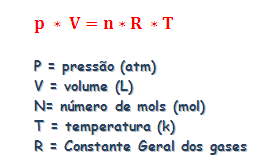 Questão 1 - Determine o número de mols de um gás que ocupa volume de 90 litros. Este gás está a uma pressão de 2 atm e a uma temperatura de 100K. (Dado: R = 0,082 atm.L/mol.K)Questão 2 - Determine o volume ocupado por 1 mol de substância gasosa a 10 atm de pressão e 25ºC.Questão 3 - 30 g de uma substância pura, no estado gasoso, ocupam um volume de 12,3 L, à temperatura de 327 ºC e à pressão de 3 atm. Calcule a massa molecular dessa substância.Questão 4 - Um balão contendo gás hélio está na temperatura ambiente (T = 20 ºC ≈ 293 K) e na pressão atmosférica de 1,0 atm. O balão contém 2 mols desse gás nobre.  Assuma que o gás hélio comporta-se como um gás ideal e que a constante universal dos gases perfeitos vale: R = 0,082. Determine o volume aproximado ocupado pelo gás no interior do balão.Questão 5 - Determine a pressão, em mmHg, exercida nas paredes de um recipiente de 0,5 L, no qual estão confinados 5 mol de um gás perfeito a 27 °C (300 k).Dado: Considere R = 62,3.Questão 6 - Um gás ideal está confinado em um recipiente cúbico de capacidade  2L. A pressão exercida sobre as paredes do recipiente corresponde a 0,5 atm. Sabendo que a temperatura do gás é de 300 K, determine o número de moléculas contidas no recipiente.Dado: Considere R = 0,082Questão 7 -  Um recipiente rígido contém 2 gramas de oxigênio à pressão de 20 atmosferas e temperatura de 47º C. Sabendo que a massa molecular do oxigênio é 32 e que R = 0,082 atm∗L/mol∗K. Nessas condições, calcule  o volume do recipiente, em litros:Questão 8 - A 18º C e 765 mmHg, 1,29 litro de um gás ideal tem massa 2,71 gramas. A massa molar do gás vale, aproximadamente:Dado: R = 0,082 atm∗litro/K∗mol